Subject:	 HISTORY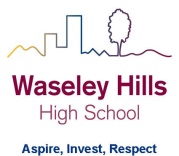 Teacher: Mrs Dumycz  and Mr FlaxmanYear:	8			Topic/theme: Turning Points of WW2Don’t forget you can access the school drives and resources form the school website: https://www.waseleyhills.worcs.sch.uk/Lesson What you need to take from this lesson Resource to use or hyperlinkSuggested task 1The Battle of Dunkirk – what happened?Was it a victory or a defeat?Use the Dunkirk scan.This can also be found via the Coursework area on HomeAccess+Coursework – History – CORONAVIRUS WORK – Y8Complete questions 1-4 using the information attached.You could also watch:https://youtu.be/ZOrx1WqgmUUhttps://youtu.be/igT2rs3za6E - with parental guidance2How did the attack on Pearl Harbour lead America to join the war?Use the Pearl Harbour scan.Complete questions 1-4 using the information attached.You could also watch:https://youtu.be/6lIm06JOBtw 3Why the Battle of Stalingrad was so significant.Use the Stalingrad scan.Complete questions 1-4 using the information attached.You could also watch:https://youtu.be/mzGsv2yqDZQ  - with parental guidanceExtra taskInterpretation of Events Use the resources already given.Why are these Battles called ‘Turning Points’?Why should we study them?